SMLOUVA O POSKYTNUTÍ SLUŽEB LICENČNÍ PODPORYčíslo 2023/193 NAKITSmluvní stranyNárodní agentura pro komunikační a informační technologie, s. p.se sídlem:	Kodaňská 1441/46, Vršovice, 101 00 Praha 10IČO:	04767543DIČ:	CZ04767543zastoupen:	xxxzapsán v obchodním rejstříku	vedeném Městským soudem v Praze oddíl A vložka 77322 bankovní spojení	xxxč.ú. xxx(dále jen „Objednatel“) aVUMS LEGEND, spol. s r.o.se sídlem	Muchova 240/6, Dejvice, 160 00 Praha 6IČO:	61855057DIČ:	CZ 61855057zastoupen:	xxxzapsán v obchodním rejstříku	vedeném Městským soudem v Praze oddíl C vložka 31481 bankovní spojení	 xxxč. ú. xxx(dále jen „Poskytovatel“)dále jednotlivě jako „Smluvní strana“, nebo společně jako „Smluvní strany“ uzavírají v souladu s ustanovením § 1746 odst. 2 zákona č. 89/2012 Sb., občanský zákoník (dále jen „Občanský zákoník“), a v souladu se zákonem č. 134/2016 Sb., o zadávání veřejných zakázek, ve znění pozdějších předpisů (dále jen „Zákon o zadávání veřejných zakázek“), tuto Smlouvu o poskytnutí služeb licenční podpory (dále jen „Smlouva“).PreambuleObjednatel provedl zadávací řízení k veřejné zakázce „Nákup licenční podpory produktů HCL Domino pro MV - 2024-2025“ (dále jen „Zadávací řízení“) na uzavření této Smlouvy. Smlouva je uzavřena s Poskytovatelem na základě výsledku Zadávacího řízení. Objednatel tímto ve smyslu ustanovení§ 1740 odst. 3 Občanského zákoníku předem vylučuje přijetí nabídky na uzavření této Smlouvys dodatkem nebo odchylkou.Předmět a účel SmlouvyPředmětem této Smlouvy je závazek Poskytovatele poskytnout Objednateli podporu k produktům HCL Domino specifikovaným v Příloze č. 1 této Smlouvy prostřednictvím poskytnutí subskripcí pokrývající oprávnění k výkonu práva jejich užití v rozsahu licenčních oprávnění stanovených jeho výrobcem a poskytování pravidelného zejména upgrade, update, bezpečnostních záplat. opravných patchů a další podpory výrobce, po dobu, v rozsahu a v množství dle Přílohy č. 1 (dále společně jako „Předmět plnění“ nebo „Podpora“). Rozsah Podpory plně reflektuje podmínky dle Licenčních podmínek výrobce produktů, které tvoří Přílohu č. 2 této Smlouvy.Objednatel se tímto zavazuje řádně poskytnutý Předmět plnění převzít a zaplatit za něj dohodnutou cenu způsobem definovaným ve Smlouvě.Poskytovatel se zavazuje poskytnout Předmět plnění ve sjednaném čase, množství a kvalitě.Účelem této Smlouvy je dodávka Předmětu plnění pro účely informačních systémů EKIS MV a ISoSS.Po uzavření Smlouvy sdělí Objednatel Poskytovateli tzv. číslo evidenční objednávky (EOBJ), která má pouze evidenční charakter pro Objednatele a nemá žádný vliv na poskytování předmětu plnění. Číslo EOBJ je Poskytovatel povinen uvádět v daňových dokladech (viz čl. 3 odst. 3.2 Smlouvy). Neuvedení čísla EOBJ na faktuře je důvodem k neproplacení faktury a jejímu oprávněnému vrácení Poskytovateli ve smyslu ustanovení čl. 3 odst. 3.6 SmlouvyPoskytovatel podpisem této Smlouvy akceptuje, že poskytovaná Podpora je ve prospěch systémů, případně dalších, které jsou tzv. Významným informačním systémem (dále jen „VIS“) dle ZoKB, a současně se zavazuje k zavedení a dodržování veškerých souvisejících bezpečnostních opatření požadovaných ZoKB a vyhláškou č. 82/2018 Sb., o bezpečnostních opatřeních, kybernetických bezpečnostních incidentech, reaktivních opatřeních, náležitostech podání v oblasti kybernetické bezpečnosti a likvidaci dat (dále jen „VyKB“), a to minimálně po dobu poskytování Podpory dle této Smlouvy.CenaCelková cena za Předmět plnění činí 1 123 680,00 Kč bez DPH (slovy: jeden milion jedno sto dvacet tři tisíc šest set osmdesát korun českých bez DPH). Celková cena za Předmět plnění je tvořena součtem cen za Podporu dle Přílohy č. 1 této Smlouvy na dva (2) roky. Podrobný cenovýrozpad je uveden v Příloze č. 1 této Smlouvy. K ceně bude připočítána DPH dle příslušných předpisů ve výši platné ke dni uskutečnění zdanitelného plnění.Cena za Podporu bude hrazena na každý kalendářní rok poskytování Podpory samostatně, a to dopředně vždy na 1 rok.Cena uvedená v odst. 2.1 tohoto článku Smlouvy je konečná a nejvýše přípustná a jsou v nízahrnuty veškeré náklady Poskytovatele související s poskytnutím Předmětu plnění dle článkutéto Smlouvy.Platební podmínkyCena za prvních 12 měsíců Podpory bude hrazena Objednatelem dopředně na základě daňového dokladu (faktury) Poskytovatele, který je oprávněn vystavit daňový doklad po podpisu Předávacího protokolu (čl. 4 odst. 4.3 této Smlouvy) odpovědnými osobami obou Smluvních stran. Cena za navazujících/druhých 12 měsíců Podpory bude hrazena dopředně na základě daňového dokladu (faktury) Poskytovatele, který je oprávněn vystavit daňový doklad nejdříve ke dni výročí podpisu Předávacího protokolu. Za den uskutečnění zdanitelného plnění u daňového dokladu za prvních 12 měsíců Podpory je považován den podpisu Předávacího protokolu Objednatelem, u daňového dokladu za navazujících/druhých 12 měsíců Podpory den vystavení daňového dokladu.Daňový doklad (faktura) musí obsahovat náležitosti řádného daňového dokladu podle příslušných právních předpisů, zejména pak § 29 zákona č. 235/2004 Sb., o dani z přidané hodnoty, ve znění pozdějších předpisů (dále jen „zákon o DPH“), dle zákona č. 563/1991 Sb., o účetnictví, ve znění pozdějších předpisů, a zejména tyto údaje:číslo Smlouvy,číslo EOBJ (jak je tento pojem definován v čl. 1 odst. 1.5 Smlouvy),místo a datum dodání Podpory dle této Smlouvy,identifikační údaje Objednatele a Poskytovatele dle obchodního rejstříku, jsou-li v němzapsáni,platební podmínky v souladu se Smlouvou,popis fakturovaného plnění, množství, jednotkovou cenu a celkovou cenu za Předmět plnění,přílohou daňového dokladu bude kopie Předávacího protokolu podepsaného oprávněnými zástupci obou Smluvních stran.Poskytovatel zašle daňový doklad spolu s veškerými požadovanými dokumenty Objednateli nejpozději do pěti (5) kalendářních dnů ode dne vystavení jedním z následujících způsobů:v elektronické podobě na adresu: faktury@nakit.cznebodoporučeně na zasílací adresu:Národní agentura pro komunikační a informační technologie, s. p.Kodaňská 1441/46, Vršovice, 101 01 Praha 10Platba bude provedena v české měně formou bankovního převodu na účet Poskytovatele uvedený v záhlaví této Smlouvy.Lhůta splatnosti daňového dokladu vystaveného na základě této Smlouvy je 30 kalendářních dnů ode dne jeho doručení Objednateli. Daňový doklad (faktura) se považuje za uhrazený dnem odepsání příslušné finanční částky z účtu Objednatele ve prospěch účtu Poskytovatele.V případě, že daňový doklad nebude obsahovat některou náležitost nebo bude obsahovat nesprávné údaje nebo nebude vystaven v souladu s touto Smlouvou, je Objednatel oprávněn zaslat jej ve lhůtě splatnosti zpět k doplnění Poskytovateli, aniž se dostane do prodlení se splatností. Lhůta splatnosti v délce třicet (30) kalendářních dní počíná běžet znovu od data doručení doplněného/opraveného daňového dokladu Objednateli.Smluvní strany se dohodly, že pokud bude v okamžiku uskutečnění zdanitelného plnění správcem daně zveřejněna způsobem umožňujícím dálkový přístup skutečnost, že poskytovatel zdanitelného plnění je nespolehlivým plátcem ve smyslu § 106a zákona č. 235/2004 Sb., o dani z přidané hodnoty, ve znění pozdějších předpisů (dále jen „zákon o DPH“), nebo má-li být platba za zdanitelné plnění uskutečněné Poskytovatelem v tuzemsku zcela nebo z části poukázána na bankovní účet vedený poskytovatelem platebních služeb mimo tuzemsko, je příjemce zdanitelného plnění oprávněn část ceny odpovídající dani z přidané hodnoty zaplatit přímo na bankovní účet správce daně ve smyslu § 109a zákona o DPH. Na bankovní účet Poskytovatele bude v tomto případě uhrazena část ceny odpovídající výši základu daně z přidané hodnoty. Úhrada ceny plnění (základu daně) provedená Objednatelem v souladu s ustanovením tohoto odstavce Smlouvy bude považována za řádnou úhradu ceny plnění poskytnutého dle této Smlouvy.Bankovní účet uvedený na daňovém dokladu, na který bude ze strany Poskytovatele požadována úhrada ceny za poskytnuté zdanitelné plnění, musí být Poskytovatelem zveřejněn způsobem umožňujícím dálkový přístup ve smyslu § 96 zákona o DPH.  Smluvní strany se výslovně dohodly, že pokud číslo bankovního účtu Poskytovatele, na který bude ze strany Poskytovatele požadována úhrada ceny za poskytnuté zdanitelné plnění dle příslušného daňového dokladu, nebude zveřejněno způsobem umožňujícím dálkový přístup ve smyslu § 96 zákona o DPH a cena za poskytnuté zdanitelné plnění dle příslušného daňového dokladu přesahuje limit uvedený v § 109 odst. 2 písm. c) zákona o DPH, je Objednatel oprávněn zaslat daňový doklad zpět Poskytovateli k opravě. V takovém případě se doba splatnosti zastavuje a nová doba splatnosti počíná běžet dnem doručení opraveného daňového dokladu Objednateli s uvedením správného bankovního účtu Poskytovatele, tj. bankovního účtu zveřejněného správcem daně.Termín, místo a podmínky plněníPředmět plnění dle této Smlouvy bude Objednateli poskytován v termínu uvedeném v Příloze č. 1 této Smlouvy.Místem plnění je sídlo Objednatele.V případě, že Předmět plnění bude Poskytovatelem poskytnut řádně, bez právních a faktických vad, v množství a kvalitě sjednané v této Smlouvě a v termínu dle odst. 4.1 tohoto článku Smlouvy, potvrdí odpovědné osoby Objednatele a Poskytovatele jeho předání a převzetí svým podpisem do protokolu o předání a převzetí plnění (dále jen „Předávací protokol“). Zajištění Předmětu plnění bude doloženo písemným potvrzením Poskytovatele dokládajícím zakoupení podpory výrobce.Objednatel je oprávněn Předmět plnění odmítnout převzít, pokud má Předmět plnění vady. Odmítnutí Objednatel potvrdí Poskytovateli e-mailem na spojení uvedené v článku 7. odst. 7.1 Smlouvy do tří (3) pracovních dnů od odmítnutí převzetí Předmětu plnění. Potvrzením Objednatele o odmítnutí převzetí Předmětu plnění z důvodu vad, vzniká Poskytovateli povinnost poskytnout opětovně Předmět plnění bez vad, a to nejpozději do tří (3) pracovních dnů od provedení potvrzení o odmítnutí převzetí Předmětu plnění Objednatelem Poskytovateli.ZárukaPoskytovatel zaručuje Objednateli, že dodaný Předmět plnění bude:plně funkční,bez právních vad,splňovat veškeré nároky a požadavky českého právního řádu.Poskytovatel odpovídá za aktuálnost Předmětu plnění dodaného Objednateli dle této Smlouvy.Předmět plnění má vady, jestliže nebyl dodán tak, jak bylo sjednáno nebo poruší-li Poskytovatel svou povinnost.Poskytovatel se zavazuje bezplatně odstraňovat vady Předmětu plnění vzniklé a ohlášené v záruční době v rozsahu dle Licenčních podmínek výrobce v Příloze č. 2, kterou Smluvní strany sjednávají na dva roky od podpisu Předávacího protokolu. Vady budou Poskytovateli oznámeny písemně prostřednictvím e-mailu, nebo jiným dohodnutým způsobem, odpovědnými osobami Objednatele na adresu Poskytovatele uvedenou v článku 7. odst. 7.1 Smlouvy, a to do 30-ti kalendářních dnů od jejich zjištění.SankceV případě, že Poskytovatel je v prodlení s dodáním Předmětu plnění v termínu dle článku 4. odst. 4.1 této Smlouvy je Objednatel oprávněn požadovat od Poskytovatele zaplacení smluvní pokuty ve výši 0,1 % z celkové ceny (bez DPH) Předmětu plnění dle čl. 2 odst. 2.1 Smlouvy, a to za každý započatý den prodlení.V každém jednotlivém případě porušení povinností Poskytovatele vyplývajících z článku 9. odst 9.8, 9.13 – 9.14 je Objednatel oprávněn požadovat od Poskytovatele zaplacení smluvní pokuty ve výši 200.000, - Kč (slovy: dvě stě tisíc korun českých).V každém jednotlivém případě porušení závazků dle článku 10. této Smlouvy je Poskytovatel povinen zaplatit Objednateli smluvní pokutu ve výši 500.000, - Kč (slovy: pět set tisíc korun českých).Uplatněním smluvní pokuty není dotčeno právo Objednatele na náhradu vzniklé škody a ušlý zisk v celém rozsahu způsobené újmy.Objednatel je v případě uplatnění smluvní pokuty vůči Poskytovateli dle této Smlouvy a v případě neuhrazení smluvní pokuty ze strany Poskytovatele oprávněn využít institut započtení vzájemných pohledávek.V případě prodlení Objednatele s úhradou řádně vystavených a doručených faktur, je Objednatel povinen uhradit Poskytovateli úrok z prodlení dle nařízení vlády č. 351/2013 Sb., kterým se určuje výše úroků z prodlení a nákladů spojených s uplatněním pohledávky, určuje odměna likvidátora, likvidačního správce a člena orgánu právnické osoby jmenovaného soudem a upravují některé otázky Obchodního věstníku a veřejných rejstříků právnických a fyzických osob a evidence svěřenských fondů a evidence údajů o skutečných majitelích v platném znění.Vyúčtování smluvní pokuty – penalizační faktura, musí být zasláno způsobem prokazujícím doručení, nejlépe datovou zprávou dle zákona č. 300/2008 Sb., o elektronických úkonech a autorizované konverzi dokumentů. Úhrada smluvní pokuty / úroků z prodlení se provádí bankovním převodem na účet oprávněné Smluvní strany uvedený v penalizační faktuře. Smluvní pokuta/úroky z prodlení jsou splatné ve lhůtě třiceti (30) kalendářních dnů ode dne doručení vyúčtování. Částka se považuje za zaplacenou okamžikem jejího připsání ve prospěch účtu oprávněné Smluvní strany.Odpovědné osobyOdpovědnými osobami Poskytovatele a Objednatele ve věcech technických pro účely této Smlouvy jsou:Za Objednatele:	xxxZa Poskytovatele:	xxxObě Smluvní strany jsou oprávněny jednostranně změnit odpovědné osoby dle tohoto článku Smlouvy bez nutnosti uzavření dodatku ke Smlouvě, přičemž změna je účinná doručením písemného oznámení o takové změně druhé Smluvní straně.Pouze odpovědné osoby Smluvních stran a/nebo jejich pověření zástupci jsou oprávněni zejména vznášet vůči druhé Smluvní straně požadavky související s plněním této Smlouvy a k těmto požadavkům se náležitě vyjadřovat a stvrzovat Předávací protokol.Nemožnost plnění a vyšší mocJestliže vznikne na straně Poskytovatele nemožnost plnění dle ustanovení § 2006 a § 2007 Občanského zákoníku, Poskytovatel písemně uvědomí bez zbytečného odkladu o této skutečnosti a její příčině Objednatele, jinak odpovídá za újmu tím vzniklou. Za nemožnost plnění se nepovažuje, pokud je závazek možné splnit s vyššími náklady, za ztížených podmínek, či po určité době.Pokud není jinak stanoveno písemně Objednatelem, bude Poskytovatel pokračovat v realizaci svých závazků vyplývajících ze smluvního vztahu v rozsahu svých nejlepších možností a schopností a bude hledat alternativní prostředky pro realizaci té části plnění, kde není možné plnit. Pokud by podmínky nemožnosti plnění trvaly déle než 30 kalendářních dní, je Objednatel oprávněn od Smlouvy odstoupit s účinky ex nunc.Brání-li některé ze Smluvních stran v plnění povinností ze Smlouvy mimořádná nepředvídatelná a nepřekonatelná překážka vzniklá nezávisle na její vůli ve smyslu ustanovení § 2913 odst. 2 Občanského zákoníku, je Smluvní strana povinna o vzniku, důsledcích a zániku takové překážky druhou Smluvní stranu neprodleně informovat, jinak odpovídá za újmu tím vzniklou. Zpráva musí být podána písemně, neprodleně poté, kdy se povinná Smluvní strana o překážce dozvěděla, nebo při náležité péči mohla dozvědět. Bezprostředně po zániku takové překážky povinná Smluvní strana obnoví plnění svých závazků vůči druhé Smluvní straně a učiní vše, co je v jejích silách, ke kompenzaci doby, která uplynula v důsledku takového prodlení. Pokud překážka nepomine do tří (5) pracovních dnů od doby svého vzniku, je Objednatel oprávněn od Smlouvy odstoupit.Další závazky Smluvních stranVeškerá komunikace mezi Smluvními stranami je činěna písemně, není-li touto Smlouvou stanoveno jinak. Písemná komunikace se činí v listinné nebo elektronické podobě prostřednictvím doporučené pošty nebo e-mailu na adresy Smluvních stran uvedené v záhlaví a v článku 7. této Smlouvy.Smluvní strany se zavazují vzájemně prokazatelně písemně informovat o případných změnách např. změna sídla, právní formy, změna bankovního spojení, zrušení registrace k DPH, a dalších významných skutečnostech rozhodných pro plnění ze Smlouvy.Poskytovatel se zavazuje dodržovat v objektech Objednatele a v objektech subjektů určených Objednatelem příslušné bezpečnostní předpisy, se kterými byl Poskytovatel prokazatelně seznámen.Poskytovatel není oprávněn použít ve svých dokumentech, prezentacích či reklamě odkazy na název Objednatele nebo jakýkoliv jiný odkaz, který by mohl, byť i nepřímo, vést k identifikaci Objednatele, bez předchozího písemného souhlasu Objednatele.Poskytovatel odpovídá Objednateli za své případné poddodavatele jako za plnění vlastní, včetně odpovědnosti za způsobenou újmu.Poskytovatel se dále zavazuje:plnit řádně a ve stanoveném termínu své povinnosti vyplývající z této Smlouvy,požádat včas Objednatele o potřebnou součinnost za účelem řádného plnění této Smlouvy,na vyžádání Objednatele se zúčastnit osobní schůzky, pokud Objednatel požádá o schůzku nejpozději 3 pracovní dny předem. V mimořádně naléhavých případech je možno tento termín po dohodě obou Smluvních stran zkrátit.Poskytovatel není oprávněn postoupit ani převést jakákoliv svá práva či povinnosti vyplývajícíz této Smlouvy bez předchozího písemného souhlasu Objednatele.Poskytovatel je povinen neprodleně informovat Objednatele o změně ovládání Poskytovatele podle zákona o obchodních korporacích nebo změně vlastnictví zásadních aktiv, popřípadě změně oprávnění nakládat s aktivy určenými k plnění Smlouvy.Poskytovatel nezapojí do poskytování plnění dle této Smlouvy žádného dalšího poddodavatele bez předchozího konkrétního nebo obecného písemného povolení Objednatele.Poskytovatel je povinen zajistit, že i jeho poddodavatelé, kteří se budou podílet na plnění této Smlouvy se zaváží dodržovat v plném rozsahu ujednání mezi Poskytovatelem a Objednatelem a nebudou v rozporu s požadavky Objednatele uvedenými v této Smlouvě.Pokud Poskytovatel využívá při poskytování plnění poddodavatele, zavazuje se, že budou dodržovat bezpečnostní požadavky vč. požadavků na ochranu osobních údajů vyplývající z této Smlouvy.Poskytovatel odpovídá za to, že jeho poddodavatelé nebudou jednat v rozporu s bezpečnostními požadavky vyplývajícími z této Smlouvy; v případě, že dojde k nedodržení těchto požadavků ze strany poddodavatele Poskytovatele, považuje se každé takové nedodržení požadavků za porušení povinnosti Poskytovatele dle této Smlouvy.Poskytovatel je povinen informovat neprodleně Objednatele o kybernetických bezpečnostních incidentech na straně Poskytovatele souvisejících s plněním této Smlouvy, které by mohly mít dopad na kybernetickou bezpečnost u Objednatele. Kybernetický bezpečnostní incident je definován ustanovením § 7 odst. 2 ZoKB.Poskytovatel umožní Objednateli provedení zákaznického auditu a poskytne mu k němu nezbytnou součinnost (dále jen „zákaznický audit“). Objednatel je oprávněn provést zákaznický audit v případě auditu kybernetické bezpečnosti, dle § 16 vyhlášky VyKB koncovým uživatelem provozovaného KII. Dále lze provést zákaznický audit v případě řešení kybernetického bezpečnostního incidentu v přímé souvislosti s plněním dle této Smlouvy. Zákaznický audit může za Objednatele provést pověřený zaměstnanec Objednatele nebo jiná pověřená osoba. Objednatel je oprávněn pověřit provedením zákaznického auditu třetí stranu. Rozsah auditu musí být rozsahem relevantní k předmětu a účelu uzavřené Smlouvy.V případě, že činností, nečinností anebo opomenutím Poskytovatele anebo jeho pracovníků vznikne Objednateli majetková újma, je Poskytovatel povinen ji odčinit.Smluvní strany se zavazují dodržovat právní předpisy a chovat se tak, aby jejich jednání nemohlo vzbudit důvodné podezření ze spáchání nebo páchání trestného činu přičitatelného jedné nebo oběma Smluvním stranám podle zákona č. 418/2011 Sb., o trestní odpovědnosti právnických osob a řízení proti nim, ve znění pozdějších předpisů.Smluvní strany se zavazují, že učiní všechna opatření k tomu, aby se nedopustily ony a ani nikdo z jejich zaměstnanců či zástupců jakékoliv formy korupčního jednání, zejména jednání, které by mohlo být vnímáno jako přijetí úplatku, podplácení nebo nepřímé úplatkářství či jiný trestný čin spojený s korupcí dle zákona č. 40/2009 Sb., trestní zákoník, ve znění pozdějších předpisů.Smluvní strany se zavazují, že:neposkytnou, nenabídnou ani neslíbí úplatek jinému nebo pro jiného v souvislosti s obstaráváním věcí obecného zájmu anebo v souvislosti s podnikáním svým nebo jiného;úplatek nepřijmou, ani si jej nedají slíbit, ať už pro sebe nebo pro jiného v souvislosti s obstaráním věcí obecného zájmu nebo v souvislosti s podnikáním svým nebo jiného.Úplatkem se přitom rozumí neoprávněná výhoda spočívající v přímém majetkovém obohacení nebo jiném zvýhodnění, které se dostává nebo má dostat uplácené osobě nebo s jejím souhlasem jiné osobě, a na kterou není nárok.Smluvní strany nebudou ani u svých obchodních partnerů tolerovat jakoukoliv formu korupce či uplácení.V případě, že je zahájeno trestní stíhání Poskytovatele, zavazuje se Poskytovatel o tomto bez zbytečného odkladu Objednatele písemně informovat.Poskytovatel prohlašuje, že si je vědom předpisů týkajících se mezinárodních sankcí, zejm. pak čl. 5 k nařízení Rady EU č. 833/2014 o omezujících opatřeních vzhledem k činnostem Ruska destabilizujícím situaci na Ukrajině, ve znění pozdějších předpisů a nařízení Rady EU č. 269/2014 o omezujících opatřeních vzhledem k činnostem narušujícím nebo ohrožujícím územní celistvost, svrchovanost a nezávislost Ukrajiny, ve znění pozdějších předpisů, vč. prováděcího nařízení Rady EU 2022/581 ze dne 8. dubna 2022, ve znění pozdějších předpisů (dále jen „předpisy o mezinárodních sankcích“). Poskytovatel prohlašuje, že u něho, jakož ani u okruhu subjektů sledovaných dle právních předpisů o mezinárodních sankcích vztahujícího se k plnění této smlouvy není dána překážka uzavření či plnění této smlouvy. Dále výslovně Poskytovatel zvláště prohlašuje, že nezpřístupní žádné finanční prostředky ani hospodářské zdroje sankcionovaným subjektům ve smyslu tohoto odstavce. Pro vyloučení pochybností se stanoví, že: (i) prohlášení musí být v platnosti po celou dobu plnění smlouvy a (ii) jsou-li do tohoto prohlášení zahrnuti poddodavatelé či jiné třetí osoby, je Poskytovatel povinen zjistit skutečnosti vztahující se k těmto třetím osobám s řádnou péčí, přinejmenším ověřením informace u třetích osob a prověřením veřejných rejstříků a evidencí. Poskytovatel je povinen zajistit smluvně dodržování příslušných povinností a omezovat rizika vyplývajících z okolností vedoucích k mezinárodním sankcím.Poskytovatel se zavazuje zajistit, aby jeho prohlášení dle této Smlouvy zůstala pravdivá a v platnosti po celou dobu platnosti a účinnosti Smlouvy.Obchodní tajemství, důvěrné informace a osobní údajeVeškeré konkurenčně významné, určitelné, ocenitelné a v příslušných obchodních kruzích běžně nedostupné skutečnosti související se Smluvními stranami, se kterými Smluvní strany při realizaci předmětu Smlouvy nebo v souvislosti s touto Smlouvou přijdou do styku, jsou obchodním tajemstvím.Smluvní strany se zavazují, že důvěrné informace a obchodní tajemství druhé Smluvní strany jiným subjektům nesdělí, nezpřístupní, ani nevyužijí pro sebe nebo pro jinou osobu. Zavazují se zachovat  je  v přísné  tajnosti  a  sdělit  je  výlučně  těm  svým  zaměstnancům nebo subdodavatelům, kteří jsou pověřeni plněním Smlouvy a za tímto účelem jsou oprávněni se s těmito informacemi v nezbytném rozsahu seznámit. Smluvní strany se zavazují zabezpečit, aby i tyto osoby považovaly uvedené informace za důvěrné a zachovávaly o nich mlčenlivost.Za porušení povinnosti mlčenlivosti se nepovažuje, je-li Smluvní strana povinna důvěrnou informaci sdělit na základě zákonem stanovené povinnosti.Povinnost plnit ustanovení tohoto článku 10. Smlouvy se nevztahuje na informace, které:mohou být zveřejněny bez porušení této Smlouvy,byly písemným souhlasem obou Smluvních stran zproštěny těchto omezení,jsou známé nebo byly zveřejněny jinak než následkem zanedbání povinnosti jednéze Smluvních stran,příjemce je zná dříve, než je sdělí Smluvní strana,jsou vyžádány soudem, státním zastupitelstvím nebo příslušným správním orgánemna základě zákona,Smluvní strana je sdělí osobě vázané zákonnou povinností mlčenlivosti (např. advokátovi nebo daňovému poradci) za účelem uplatňování svých práv,je Objednatel povinen sdělit svému zakladateli.Povinnost mlčenlivosti trvá bez ohledu na skončení účinnosti této Smlouvy.Objednatel jako správce zpracovává osobní údaje Poskytovatele, je-li Poskytovatelem fyzická osoba, a obě Smluvní strany jako správci osobní údaje kontaktních osob poskytnuté ve Smlouvě, popřípadě osobní údaje dalších osob, které jsou poskytnuty v rámci Smlouvy, pouze a výhradně pro účely související s plněním Smlouvy, a to po dobu trvání této Smlouvy, resp. pro účely vyplývající z právních předpisů po dobu delší, která je těmito právními předpisy odůvodněna. Poskytovatel je povinen informovat obdobně fyzické osoby, jejichž osobní údaje pro účely související s plněním Smlouvy Objednateli předává.Poskytovatel nepředává Objednateli v rámci poskytnutí Předmětu plnění kromě případu uvedeného v odst. 10.6 tohoto článku Smlouvy žádné další osobní údaje. V případě, že součástí Předmětu plnění bude předání osobních údajů podléhajících ochraně dle příslušných právních předpisů na ochranu osobních údajů, je Poskytovatel povinen na tuto skutečnost Objednatele předem písemně upozornit a Objednatel je oprávněn dle svého uvážení převzetí osobních údajů odmítnout.Pro případ, že Poskytovatel v rámci plnění Smlouvy získá nahodilý přístup k takovým informacím, jež budou obsahovat osobní údaje podléhající ochraně dle právních předpisů, je Poskytovatel oprávněn přistupovat k takovým osobním údajům pouze v rozsahu nezbytném pro plnění předmětu Smlouvy. Poskytovatel se zavazuje nakládat se zpřístupněnými osobními údaji pouze na základě pokynů Objednatele jako správce osobních údajů, pouze pro účely plnění Smlouvy, zachovat o nich mlčenlivost a zajistit jejich bezpečnost proti úniku, náhodnému nebo neoprávněnému zničení, ztrátě, pozměňování nebo neoprávněnému zpřístupnění třetím osobám.Vznikne-li v souvislosti s předáváním osobních údajů povinnost uzavřít mezi Smluvními stranami smlouvu o zpracování osobních údajů a není-li taková smlouva mezi Smluvními stranami dosud uzavřena, zavazují se Smluvní strany smlouvu o zpracování osobních údajů neprodleně uzavřít v souladu s požadavky Nařízení Evropského parlamentu a Rady (EU) 2016/679 ze dne 27. dubna 2016 o ochraně fyzických osob v souvislosti se zpracováním osobních údajů a o volném pohybu těchto údajů a o zrušení směrnice 95/46/ES (obecné nařízení o ochraně osobních údajů).Doba trvání SmlouvyTato Smlouva nabývá platnosti podpisem oběma Smluvními stranami a účinnosti po splnění zákonné podmínky vyplývající z § 6 odst. 1 zákona č. 340/2015 Sb., o zvláštních podmínkách účinnosti některých smluv, uveřejňování těchto smluv a o registru smluv (zákon o registru smluv), ve znění pozdějších předpisů a uzavírá se do konce poskytování Předmětu plnění dle Přílohy č. 1 Smlouvy.Smluvní strany sjednávají, že podmínku uveřejnění Smlouvy v registru smluv splní Objednatel neprodleně po podpisu Smlouvy oběma Smluvními stranami.Tato Smlouva může být předčasně ukončena:písemnou dohodou Smluvních stran, jejíž nedílnou součástí je i vypořádání vzájemných závazků a pohledávek,odstoupením jedné ze Smluvních stran od této Smlouvy z důvodu podstatného porušení Smlouvy druhou Smluvní stranou, za podmínek uvedených v následujících odstavcích tohoto článku Smlouvy.Za podstatné porušení této Smlouvy, které zakládá právo Objednatele na odstoupení od Smlouvy, se považuje zejména:prodlení Poskytovatele s plněním jakéhokoliv závazku plynoucího z této Smlouvy, déle než třicet (30) kalendářních dnů,porušení povinnosti mlčenlivosti uvedené v článku 10. této Smlouvy Poskytovatelem,je-li Poskytovatel v likvidaci nebo vůči jeho majetku probíhá insolvenční řízení, v němž bylo vydáno rozhodnutí o úpadku nebo insolvenční návrh byl zamítnut proto, že majetek nepostačuje k úhradě nákladů insolvenčního řízení, nebo byl konkurs zrušen proto, že majetek byl zcela nepostačující nebo byla zavedena nucená správa podle zvláštních právních předpisů,Poskytovatel se dopustil vůči Objednateli jednání vykazujícího znaky nekalé soutěže a toto porušení Smlouvy nenapravil ani přes písemnou výzvu Uživatele v přiměřené, k tomu stanovené lhůtě,Poskytovatel byl pravomocně odsouzen za trestný čin ve smyslu vymezeném čl.9 odst.9.16–9.17 Smlouvy,Poskytovatel prokazatelně nedodržel prohlášení dle čl. 9 odst. 9.22 Smlouvy.Poskytovatel je oprávněn od této Smlouvy odstoupit v případě prodlení Objednatele s úhradou oprávněně vystaveného daňového dokladu (faktury) delším než třicet (30) kalendářních dnů od doručení písemného upozornění ze strany Poskytovatele.Odstupuje-li od Smlouvy kterákoliv ze Smluvních stran, oznámí písemně tuto skutečnost druhé Smluvní straně, a to nejpozději do deseti (10) kalendářních dnů ode dne, kdy se tato Smluvní strana o důvodech zakládajících možnost odstoupení od této Smlouvy dozvěděla. Odstoupení je účinné od okamžiku, kdy je doručeno písemné prohlášení jedné Smluvní strany a odstoupení od Smlouvy druhé Smluvní straně. Smluvní strany jsou povinny vzájemnou dohodou písemně vypořádat dosavadní přijaté smluvní plnění nejpozději do jednoho (1) měsíce od odstoupení od Smlouvy.Závěrečná ustanoveníTato Smlouva se řídí právním řádem České republiky. Práva a povinnosti Smluvních stran výslovně v této Smlouvě neupravené se řídí zejména příslušnými ustanoveními Občanského zákoníku.Smluvní strany si ve smyslu ustanovení § 1765 odst. 2 Občanského zákoníku ujednaly, že Poskytovatel na sebe přebírá nebezpečí změny okolností.Smluvní strany si ve smyslu ustanovení § 1794 odst. 2 Občanského zákoníku ujednaly, že se Poskytovatel výslovně vzdává jeho práva ve smyslu ustanovení § 1793 Občanského zákoníku a souhlasí s cenou tak, jak byla Smluvními stranami sjednána výše v této Smlouvě.Poskytovatel tímto prohlašuje, že mu byly ze strany Objednatele sděleny veškeré skutkovéa právní okolnosti související s uzavřením této Smlouvy a že Poskytovatel je v tomto ohledupřesvědčen o jeho schopnosti uzavřít tuto Smlouvu, má zájem tuto Smlouvu uzavříta je schopen plnit veškeré závazky z této Smlouvy plynoucí.Smluvní strany se dohodly, že místně příslušným soudem pro řešení případných sporů bude soud příslušný dle místa sídla Objednatele.Smlouvu lze měnit pouze na základě dohody formou písemných vzestupně očíslovaných dodatků potvrzených smluvními zástupci obou Smluvních stran. Za změnu podléhající povinnosti uzavřít dodatek se nepovažují změny oprávněných osob Poskytovatele a oprávněných osob Objednatele, která je možná bez nutnosti písemného číslovaného dodatku postupem v souladu s čl. 7 odst. 7.2. Smlouvy a skutečnosti jako změna sídla, právní formy, změna bankovního spojení oznámené v souladu s požadavky ustanovení čl. 9 odst. 9.2 Smlouvy.Pokud kterékoli ustanovení této Smlouvy nebo jeho část je nebo se stane neplatným či nevynutitelným, nebude mít tato neplatnost či nevynutitelnost vliv na platnost či vynutitelnost ostatních ustanovení této Smlouvy nebo jejích částí, pokud nevyplývá přímo z obsahu této Smlouvy, že toto ustanovení nebo jeho část nelze oddělit od dalšího obsahu. V takovém případě se obě Smluvní strany zavazují neúčinné a neplatné ustanovení nahradit novým ustanovením, které je svým účelem a významem co nejbližší ustanovení této Smlouvy, jež má být nahrazeno.Tato Smlouva je vyhotovena ve čtyřech (4) vyhotoveních, z nichž každé má platnost originálu. Každá ze Smluvních stran obdrží dvě (2) vyhotovení. V případě, že bude Smlouva podepsána elektronicky, obdrží Poskytovatel elektronický dokument, podepsaný v souladu s platnou právní úpravou.Smluvní strany prohlašují, že tato Smlouva je projevem jejich pravé a svobodné vůle a nebyla sjednána v tísni ani za jinak jednostranně nevýhodných podmínek. Na důkaz toho připojují Smluvní strany své podpisy.Nedílnou součástí Smlouvy jsou tyto přílohy:Příloha č. 1 – Specifikace Předmětu plněníPříloha č. 2 – Licenční podmínky výrobceV Praze dne: 		V Praze dne: 	xxx	xxxxxx Národní agentura pro komunikační a informační technologie, s. p.xxxVUMS LEGEND, spol. s r.o.V Praze dne: 	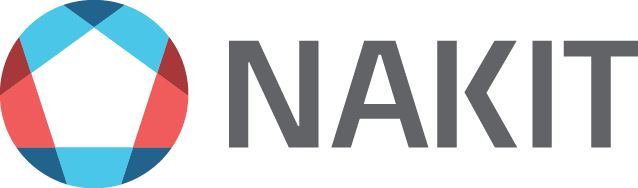 Příloha č. 1 – Specifikace Předmětu plněníSMLOUVA O POSKYTNUTÍ SLUŽEB PODPORYPříloha č. 2 – Licenční podmínky výrobceSMLOUVA O POSKYTNUTÍ SLUŽEB PODPORYLICENSE INFORMATIONProgram Names:HCL Domino Enterprise 12.0The following standard terms apply to Licensee's use of the Program HCL Domino Enterprise.	The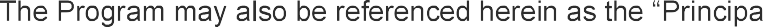 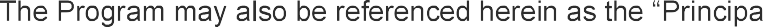 Program is provided in three Models with separate entitlement requirements:HCL Domino Enterprise 12.0 Client Access also referenced herein as "CAL". Server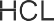 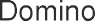 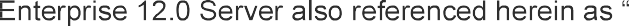 HCL Domino Enterprise 12.0 Collaboration Express also referenced herein as "Express".Limited use rightAs described in the HCL Master License Agreement ("MLA") availableat: https://www.hcltechsw.com/wps/portal/resources/master-agreements and this License Information document, HCL grants Licensee a limited right to use the Program. This right is limited to the level of Authorized Use, such as an Authorized User, a Processor Value Unit, or other specified level of use, paid for by Licensee as evidenced in the appropriate Order Schedule. Licensee's use may also be limited to a specified machine, or only as a Supporting Program, or subject to other restrictions. As Licensee has not paid for all of the economic value of the Program, no other use is permitted without the payment of additional fees. In addition, Licensee is not authorized to use the Program to provide commercial IT services to any third party, to provide commercial hosting or timesharing, or to sublicense, rent, or lease the Program unless expressly provided for in the applicable agreements under which Licensee obtains authorizations to use the Program. Additional rights may be available to Licensee subject to the payment of additional fees or under different or supplementary terms. HCL reserves the right to determine whether to make such additional rights available to Licensee.SpecificationsProgram's specifications can be found in the collective Description and Technical Information sections of the Program's Announcement Letters, Product License Information Documents, and product descriptions here https://help.hcltechsw.com/.Prohibited UsesLicensee may not use or authorize others to use the Program if failure of the Program could lead to death, bodily injury, or property or environmental damage.Multi-Product Install ImageThe Program is provided as part of a multi-product install image. Licensee is authorized to install and use only the Program (and its Bundled or Supporting Programs, if any) for which a valid entitlement is obtained and may not install or use any of the other software included in the image unless Licensee has acquired separate entitlements for that other software.Supporting ProgramsLicensee is authorized to install and use the Supporting Programs identified below. Licensee isauthorized to install and use such Supporting Programs only to support Licensee's use of the Principal Program under this License Information document and the MLA. The phrase "to support Licensee's use" would only include those uses that are necessary or otherwise directly related to a licensed use of the Principal Program or another Supporting Program. The Supporting Programs may not be used for any other purpose. A Supporting Program may be accompanied by license terms, and those terms, if any, apply to Licensee's use of that Supporting Program. In the event of conflict, the terms in this License Information document supersede the Supporting Program's terms. Licensee must obtain sufficient entitlements to the Program, as a whole, to cover Licensee's installation and use of all of the Supporting Programs, unless separate entitlements are provided within this License Information document.The following are Supporting Programs licensed with the Program:Supporting Programs DetailLimited chat capabilities of HCL Sametime and HCL Sametime Premium are described in the Managing Sametime Features section of the Sametime Administration Documentation located here: https://help.hcltechsw.com/.If Licensee uses the Google Web Search feature of the Program, Licensee acknowledges that Google, Inc., owns all right, title and interest, including without limitation all intellectual property rights, in and to the Google Web Search Service (including Google's search engine technology and Google brand features, and excluding items licensed by Google from third parties), and that Licensee does not acquire any right, title, or interest in or to the Google Web Search Service (including Google's search engine technology and Google brand features) by using this feature.If Licensee uses the Yahoo! Web Search feature of the Program, Licensee must review and agree to be bound by the Terms of Service set forthat: http://info.yahoo.com/legal/us/yahoo/utos/utos-173.html. If Licensee uses the Yahoo! Web Search feature of the Program in a country other the United States, Licensee must review and agree to be bound by the Terms of Service applicable to such country set forthat: http://world.yahoo.com/.PrivacyLicensee acknowledges and agrees that HCL may use cookie and tracking technologies to collect personal information in gathering product usage statistics and information designed to help improve user experience and/or to tailor interactions with users in accordance with the HCL Privacy Statement, available at: https://www.hcltech.com/privacy-statement.RedistributablesIf the Program includes components that are "Redistributable", they will be identified in the REDIST file that accompanies the Program. In addition to the license rights granted in the MLA, Licensee may distribute the Redistributables subject to the following terms:Redistribution must be in object code form only and must conform to all directions, instruction and specifications in the Program's accompanying REDIST or documentation;If the Program's accompanying documentation expressly allows Licensee to modify the Redistributables, such modification must conform to all directions, instruction and specifications in that documentation and these modifications, if any, must be treated as Redistributables;Redistributables may be distributed only as part of Licensee's application that was developed using the Program ("Licensee's Application") and only to support Licensee's customers in connection with their use of Licensee's Application. Licensee's Application must constitute significant value add such that the Redistributables are not a substantial motivation for the acquisition by end users of Licensee's software product;If the Redistributables include a Java Runtime Environment, Licensee must also include other non-Java Redistributables with Licensee's Application, unless the Application is designed to run only on general computer devices (for example, laptops, desktops and servers) and not on handheld or other pervasive devices (i.e., devices that contain a microprocessor but do not have computing as their primary purpose);Licensee may not remove any copyright or notice files contained in the Redistributables;Licensee must hold HCL, its suppliers or distributors harmless from and against any claim arising out of the use or distribution of Licensee's Application;Licensee may not use the same path name as the original Redistributable files/modules;Licensee may not use HCL's, its suppliers or distributors names or trademarks in connection with the marketing of Licensee's Application without HCL's or that supplier's or distributor's prior written consent;HCL, its suppliers and distributors provide the Redistributables and related documentation without obligation of support and "AS IS", WITH NO WARRANTY OF ANY KIND, EITHER EXPRESS OR IMPLIED, INCLUDING THE WARRANTY OF TITLE, NON-INFRINGEMENT OR NON-INTERFERENCE AND THE IMPLIED WARRANTIES AND CONDITIONS OF MERCHANTABILITY AND FITNESS FOR A PARTICULAR PURPOSE;Licensee is responsible for all technical assistance for Licensee's Application and any modifications to the Redistributables; andLicensee's license agreement with the end user of Licensee's Application must notify the end user that the Redistributables or their modifications may not be i) used for any purpose other than to enable Licensee's Application, ii) copied (except for backup purposes), iii) further distributed or transferred without Licensee's Application or iv) reverse assembled, reverse compiled, or otherwise translated except as specifically permitted by law and without the possibility of a contractual waiver. Furthermore, Licensee's license agreement must be at least as protective of HCL as the terms of the MLA.Source Components and Sample MaterialsThe Program may include some components in source code form ("Source Components") and other materials identified as "Sample Materials". Licensee may copy and modify Source Components and Sample Materials for internal use only provided such use is within the limits of the license rights under this License Information document and MLA, provided however that Licensee may not alter or delete any copyright information or notices contained in the Source Components or Sample Materials. HCL provides the Source Components and Sample Materials without obligation of support and "AS IS", WITH NO WARRANTY OF ANY KIND, EITHER EXPRESS OR IMPLIED, INCLUDING THE WARRANTY OF TITLE, NON-INFRINGEMENT OR NON-INTERFERENCE AND THE IMPLIED WARRANTIES AND CONDITIONS OF MERCHANTABILITY AND FITNESS FOR A PARTICULAR PURPOSE.For Source Components and Sample Materials listed in a Program's REDIST file, Licensee may redistribute modified versions of those Source Components or Sample Materials consistent with the terms of this license and any instructions in the REDIST file.Export and Import RestrictionsThis Program may contain cryptography. Transfer to, or use by, users of the Program may be prohibited or subject to export or import laws, regulations or policies, including those of the United States Export Administration Regulations. Licensee assumes all responsibility for complying with all applicable laws, regulations, and policies regarding the export, import, or use of this Program, including but not limited to, U.S. restrictions on exports or reexports.Third Party Data and ServicesThe Program may contain links to or be used to access third party data services, databases,content is provided "AS-IS", WITH NO WARRANTY OF ANY KIND, EXPRESS OR IMPLIED, INCLUDING THE WARRANTY OF TITLE, NON-INFRINGEMENT OR NON-INTERFERENCE AND THE IMPLIED WARRANTIES AND CONDITIONS OF MERCHANTABILITY AND FITNESS FOR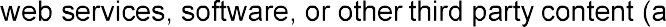 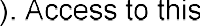 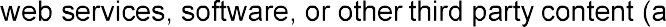 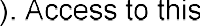 A PARTICULAR PURPOSE. Access can be terminated by the relevant third parties at their sole discretion at any time. Licensee may be required to enter into separate agreements with the third parties for the access to or use of such content. HCL is not a party to any such separate agreements and as an express condition of this license Licensee agrees to comply with the terms of such separate agreements.The following units of measure may apply to Licensee's use of the Program. Authorized UserAuthorized User ("A/U") is a unit of measure by which the Program can be licensed.An A/U is a unique person or other entity assigned credentials to access the Program. The Program may be installed on any number of computers or servers and each A/U may have simultaneous access to any number of instances of the Program at one time. An entitlement for an A/U is unique to the initial purpose and may not be reassigned other than for the permanent transfer of the A/U entitlement to another use.The use of the Program by an A/U is only permitted with Authenticated Access. "Authenticated Access" shall mean the secured validation of an A/U's unique identity when accessing a HCL Domino Server. The A/U's unique identity could be defined by their Notes ID/password ("PW") combination, their HCL Domino HTTP Name/PW combination, or any other authentication source defining the A/U's unique identity.In contrast to Authenticated Access, "Anonymous Access" is a level of connectivity without verification of a user's unique identity which is not supported under this license, except for HCL Domino Enterprise Server as mentioned herein.Licensee must obtain a separate, dedicated entitlement for each A/U who is assigned A/U access to the Program in any manner directly or indirectly (for example: via a multiplexing program, device, or application server) through any means.Processor Value Unit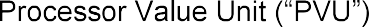 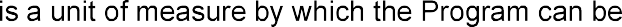 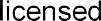 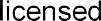 The number of PVU entitlements required is based on the processor technology and the number of processors made available to the Program. Licensee can deploy the Program using either:1)		 - Licensee must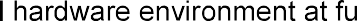 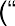 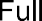 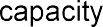 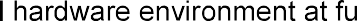 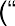 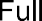 obtain PVU entitlements sufficient to cover all activated processor cores* in the physical hardware environment made available to or managed by the Program, except for those servers from which the Program has been permanently removed.2) Virtualization	-	- When Program is deployed in a virtualized environment as established by the processor vendor technology or using virtualization software, Licensee must obtain entitlements sufficient to cover all activated processor cores* made available to or managed by the Program.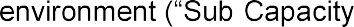 * An Activated processor core is a processor core that is available for use in a physical or virtual server, regardless of whether the capacity of the processor core can be or is limited through virtualization technologies, operating system commands, BIOS settings, or similar restrictions. The terms for PVU and Sub-capacity licensing as well as calculation and documentation	 -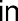 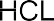 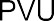 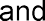 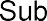 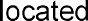 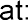 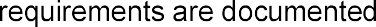 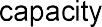 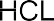 https://www.hcltechsw.com/resources/license-agreements/pvu-license/.In addition to the above, the following terms apply to Licensee's use of the ProgramsFor Express, Licensee may not utilize more than a total of one thousand (1,000) Express A/Us per Domino domain (a Domino domain is a group of HCL Domino servers that share the same Domino Directory). Only the Express A/Us are permitted access to HCL Domino servers deployed under the Express entitlements and the servers cannot be accessed by any other user.Also for Express, Licensee may use HCL Domino clustering technology to cluster no more than two servers within Licensee's Enterprise.For CAL and Server, use of the Programs require entitlements to both. Any means of Authenticated Access require a CAL A/U entitlement, and any HCL Domino server supporting the A/Us require entitlement to HCL Domino Enterprise Server or HCL Domino Utility Server orHCL Domino Messaging Server PVUs. Anonymous Access via a web browser to a HCL Domino Enterprise Server does not require a CAL A/U entitlement.Entitlement RequirementsLicensee must have the adequate volume of A/U and PVU Entitlements for the use of the Program as set forth in the applicable transaction document between Licensee and HCL.Entitlement to the program is provided through two models:Fixed Term License: HCL will license the Program for a fixed term.Licensee's entitlement is terminated at the end of the fixed term, unless Licensee and HCL agree to renew it.      subscribes to program updates and has access to Support.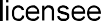 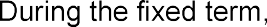 Non Expiring License: HCL will license the Program for an indefinite term.Licensee's entitlement will remain valid until program is withdrawn from market and support by HCL with due notice. Licensee must subscribe to Support to keep program updated and have access to Support.If Licensee subscribe to Support for any Program above or other Programs which include one or more of the same Supporting Programs above, Licensee must subscribe to Support for the full volume of all entitlements for said programs.A valid entitlement is required to install, copy and use the program(s).This Program includes the following software which may not be used for Evil purposes.- RapidJSONLICENSE INFORMATIONThe Programs listed below are licensed under the following License Information terms and conditions in addition to the Program license terms previously agreed to by Client and HCL. If Client does not have previously agreed to license terms in effect for the Program, the HCL Master License Agreement applies.Program Name (Program Number):HCL Domino Enterprise client access 10.0.1.2 ( for HCL Notes, HCL iNotes ) (5724-Z08) The following standard terms apply to Licensee's use of the Program.Limited use rightAs described in the HCL Master License Agreement("MLA") and this License Information, HCL grants Licensee a limited right to use the Program. This right is limited to the level of Authorized Use, such as a Processor Value Unit ("PVU"), a Resource Value Unit ("RVU"), a Value Unit ("VU"), or other specified level of use, paid for by Licensee as evidenced in the Proof of Entitlement. Licensee's use may also be limited to a specified machine, or only as a Supporting Program, or subject to other restrictions. As Licensee has not paid for all of the economic value of the Program, no other use is permitted without the payment of additional fees. In addition, Licensee is not authorized to use the Program to provide commercial IT services to any third party, to provide commercial hosting or timesharing, or to sublicense, rent, or lease the Program unless expressly provided for in the applicable agreements under which Licensee obtains authorizations to use the Program. Additional rights may be available to Licensee subject to the payment of additional fees or under different or supplementary terms. HCL reserves the right to determine whether to make such additional rights available to Licensee.SpecificationsProgram's specifications can be found in the collective Description and Technical Information sections of the Program's Announcement Letters.Prohibited UsesLicensee may not use or authorize others to use the Program if failure of the Program could lead to death, bodily injury, or property or environmental damage.Multi-Product Install ImageThe Program is provided as part of a multi-product install image. Licensee is authorized to install and use only the Program (and its Bundled or Supporting Programs, if any) for which a valid entitlement is obtained and may not install or use any of the other software included in the image unless Licensee has acquired separate entitlements for that other software.Supporting ProgramsLicensee is authorized to install and use the Supporting Programs identified below. Licensee is authorized to install and use such Supporting Programs only to support Licensee's use of the Principal Program under this Agreement. The phrase "to support Licensee's use" would only include those uses that are necessary or otherwise directly related to a licensed use of the Principal Program or another Supporting Program. The Supporting Programs may not be used for any other purpose. A Supporting Program may be accompanied by license terms, and those terms, if any, apply to Licensee's use of that Supporting Program. In the event of conflict, the terms in this License Information document supersede the Supporting Program's terms. Licensee must obtain sufficient entitlements to the Program, as a whole, to cover Licensee's installation and use of all of the Supporting Programs, unless separate entitlements are provided within this License Information document. For example, if this Program were licensed on a PVU (Processor Value Unit) basis and Licensee were to install the Principal Program or a Supporting Program on a 100 PVU machine (physical or virtual) and another Supporting Program on a second 100 PVU machine, Licensee would be required to obtain 200 PVU entitlements to the Program.Supporting Programs:HCL NotesHCL Client Application Access HCL Domino DesignerHCL Domino Global Workbench InstallShield Tuner for Lotus Notes HCL Verse On-PremisesHCL mail Add-in HCL TravelerHCL Notes DictionariesHCL Sametime Connect Client HCL Sametime Community Server HCL Sametime Proxy ServerHCL ConnectionsProhibited ComponentsNotwithstanding any provision in the Agreement, Licensee is not authorized to use any of the following components or functions of the Program:Activities (of HCL Connections) Blogs (of HCL Connections) Bookmarks (of HCL Connections) Communities (of HCL Connections) External Users (of HCL Connections) Forums (of HCL Connections) HomePage (of HCL Connections) Metrics (of HCL Connections) Moderation (of HCL Connections)Connections Orient Me (of HCL Connections) Wikis (of HCL Connections)PrivacyLicensee acknowledges and agrees that HCL may use cookie and tracking technologies to collect personal information in gathering product usage statistics and information designed to help improve user experience and/or to tailor interactions with users in accordance with the HCL online Privacy Statement.RedistributablesIf the Program includes components that are Redistributable, they will be identified in the REDIST file that accompanies the Program. In addition to the license rights granted in the Agreement, Licensee may distribute the Redistributables subject to the following terms:Redistribution must be in object code form only and must conform to all directions, instruction and specifications in the Program's accompanying REDIST or documentation;If the Program's accompanying documentation expressly allows Licensee to modify the Redistributables, such modification must conform to all directions, instruction and specifications in that documentation and these modifications, if any, must be treated as Redistributables;Redistributables may be distributed only as part of Licensee's application that was developed using the Program ("Licensee's Application") and only to support Licensee's customers in connection with their use of Licensee's Application. Licensee's Application must constitute significant value add such that the Redistributables are not a substantial motivation for the acquisition by end users of Licensee's software product;If the Redistributables include a Java Runtime Environment, Licensee must also include other non-Java Redistributables with Licensee's Application, unless the Application isdesigned to run only on general computer devices (for example, laptops, desktops and servers) and not on handheld or other pervasive devices (i.e., devices that contain a microprocessor but do not have computing as their primary purpose);Licensee may not remove any copyright or notice files contained in the Redistributables;Licensee must hold HCL, its suppliers or distributors harmless from and against any claim arising out of the use or distribution of Licensee's Application;Licensee may not use the same path name as the original Redistributable files/modules;Licensee may not use HCL's, its suppliers or distributors names or trademarks in connection with the marketing of Licensee's Application without HCL's or that supplier's or distributor's prior written consent;HCL, its suppliers and distributors provide the Redistributables and related documentation without obligation of support and "AS IS", WITH NO WARRANTY OF ANY KIND, EITHER EXPRESS OR IMPLIED, INCLUDING THE WARRANTY OF TITLE, NON- INFRINGEMENT OR NON-INTERFERENCE AND THE IMPLIED WARRANTIES AND CONDITIONS OF MERCHANTABILITY AND FITNESS FOR A PARTICULAR PURPOSE;Licensee is responsible for all technical assistance for Licensee's Application and any modifications to the Redistributables; andLicensee's license agreement with the end user of Licensee's Application must notify the end user that the Redistributables or their modifications may not be i) used for any purpose other than to enable Licensee's Application, ii) copied (except for backup purposes), iii) further distributed or transferred without Licensee's Application or iv) reverse assembled, reverse compiled, or otherwise translated except as specifically permitted by law and without the possibility of a contractual waiver. Furthermore, Licensee's license agreement must be at least as protective of HCL as the terms of this Agreement.Source Components and Sample MaterialsThe Program may include some components in source code form ("Source Components") and other materials identified as Sample Materials. Licensee may copy and modify Source Components and Sample Materials for internal use only provided such use is within the limits of the license rights under this Agreement, provided however that Licensee may not alter or delete any copyright information or notices contained in the Source Components or Sample Materials. HCL provides the Source Components and Sample Materials without obligation of support and "AS IS", WITH NO WARRANTY OF ANY KIND, EITHER EXPRESS OR IMPLIED, INCLUDING THE WARRANTY OF TITLE, NON- INFRINGEMENT OR NON-INTERFERENCE AND THE IMPLIED WARRANTIES AND CONDITIONS OF MERCHANTABILITY AND FITNESS FOR A PARTICULAR PURPOSE.For Source Components and Sample Materials listed in a Program's REDIST file, Licensee may redistribute modified versions of those Source Components or Sample Materials consistent with the terms of this license and any instructions in the REDIST file.Export and Import RestrictionsThis Program may contain cryptography. Transfer to, or use by, users of the Program may be prohibited or subject to export or import laws, regulations or policies, including those of the United States Export Administration Regulations. Licensee assumes all responsibility for complying with all applicable laws, regulations, and policies regarding the export, import, or use of this Program, including but not limited to, U.S. restrictions on exports or reexports.Third Party Data and ServicesThe Program may contain links to or be used to access third party data services, databases, web services, software, or other third party content (all, "content"). Access to this content is provided "AS-IS", WITH NO WARRANTY OF ANY KIND, EXPRESS OR IMPLIED, INCLUDING THE WARRANTY OF TITLE, NON-INFRINGEMENT OR NON- INTERFERENCE AND THE IMPLIED WARRANTIES AND CONDITIONS OF MERCHANTABILITY AND FITNESS FOR A PARTICULAR PURPOSE. Access can beterminated by the relevant third parties at their sole discretion at any time. Licensee may be required to enter into separate agreements with the third parties for the access to or use of such content. HCL is not a party to any such separate agreements and as an express condition of this license Licensee agrees to comply with the terms of such separate agreements.The following units of measure may apply to Licensee's use of the Program. Authorized UserAuthorized User is a unit of measure by which the Program can be licensed. An Authorized User is a unique person who is given access to the Program. The Program may be installed on any number of computers or servers and each Authorized User may have simultaneous access to any number of instances of the Program at one time. Licensee must obtain separate, dedicated entitlements for each Authorized User given access to the Program in any manner directly or indirectly (for example: via a multiplexing program, device, or application server) through any means. An entitlement for an Authorized User is unique to that Authorized User and may not be shared, nor may it be reassigned other than for the permanent transfer of the Authorized User entitlement to another person.In addition to the above, the following terms apply to Licensee's use of the Program.Supporting Programs DetailsHCL ConnectionsUse Limitations: UnrestrictedHCL NotesUse Limitations: UnrestrictedIf Licensee uses the Google Desktop Search feature of the Program, Licensee must review and agree to be bound by the Terms and Conditions set forth at http://desktop.google.com/eula.html. If Licensee places Google Gadgets on web pages through Licensee's use of the Program, Licensee must review and agree to be bound by the Syndicated Google Gadgets Terms of Service for Webmasters set forth at http://www.google.com/webmasters/gadgets/terms.html.If Licensee uses the Google Web Search feature of the Program, Licensee acknowledges that Google, Inc., owns all right, title and interest, including without limitation all intellectual property rights, in and to the Google Web Search Service (including Google's search engine technology and Google brand features, and excluding items licensed by Google from third parties), and that Licensee does not acquire any right, title, or interest in or to the Google Web Search Service (including Google's search engine technology and Google brand features) by using this feature.If Licensee uses the Yahoo! Web Search feature of the Program, Licensee must review and agree to be bound by the Terms of Service set forth at: http://info.yahoo.com/legal/us/yahoo/utos/utos-173.html. If Licensee uses the Yahoo! Web Search feature of the Program in a country other the United States, Licensee must review and agree to be bound by the Terms of Service applicable to such country set forth at http://world.yahoo.com/.Permitted ComponentsNotwithstanding any provision in the Agreement, Licensee is permitted to use only the following components or functions of the identified Supporting Program:Presence and instant messaging capabilities (of HCL Sametime Limited Use), but only with a single Sametime community (a "community" is a shared directory, or set of directories, that lists the Authorized Users and groups within Licensee's enterprise on one or more HCL Sametime servers that each have access to the shared directory or set of directories) and only when utilized within the HCL Notes client or the HCL iNotes environment.Chat logging service provider interface (of HCL Sametime Limited Use).Plug-ins for integration with Microsoft applications (of HCL Sametime Limited Use).Web chat client (of HCL Sametime Proxy Server), but only when utilized within the HCL iNotes environment.Policy and server configuration management (of HCL Sametime System Console), limited to the Sametime deployment within the Program environment.Mobile chat clients (of HCL Notes).Licensees of the Program are not authorized to access a HCL Domino Server, when the server is either an HCL Domino Collaboration Express Server or HCL Domino Utility Express Server. Licensees of the Program are authorized to access an HCL Domino Server via:a standards-based (Post Office Protocol "POP" or Internet Message Access Protocol "IMAP") client and/or Web browser, orHCL Notes, HCL Traveler, HCL Domino Designer and HCL iNotes.This Program includes the following software which may not be used for Evil purposes.RapidJSONLICENSE INFORMATIONProgram Name:HCL Domino Utility 12.0The following standard terms apply to Licensee's use of the Program HCL Domino Utility. TheThe Program is provided in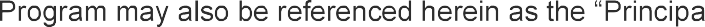 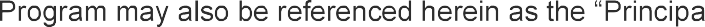 two Models with separate entitlement requirements:HCL Domino Utility	Server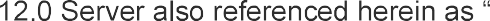 HCL Domino Utility 12.0 Express also referenced herein as "Express".Limited use rightAs described in the HCL Master License Agreement ("MLA") availableat: https://www.hcltechsw.com/wps/portal/resources/master-agreements and this License Information document, HCL grants Licensee a limited right to use the Program. This right is limited to the level of Authorized Use, such as a Processor Value Unit, or other specified level of use, paid for by Licensee as evidenced in the appropriate Order Schedule. Licensee's use may also be limited to a specified machine, or only as a Supporting Program, or subject to other restrictions. As Licensee has not paid for all of the economic value of the Program, no other use is permitted without the payment of additional fees. In addition, Licensee is not authorized to use the Program to provide commercial IT services to any third party, to provide commercial hosting or timesharing, or to sublicense, rent, or lease the Program unless expressly provided for in the applicable agreements under which Licensee obtains authorizations to use the Program. Additional rights may be available to Licensee subject to the payment of additional fees or under different or supplementary terms. HCL reserves the right to determine whether to make such additional rights available to Licensee.SpecificationsProgram's specifications can be found in the collective Description and Technical Information sections of the Program's Announcement Letters, Product License Information Documents, and product descriptions here https://help.hcltechsw.com/.Prohibited UsesLicensee may not use or authorize others to use the Program if failure of the Program could lead to death, bodily injury, or property or environmental damage.Multi-Product Install ImageThe Program is provided as part of a multi-product install image. Licensee is authorized to install and use only the Program (and its Bundled or Supporting Programs, if any) for which a valid entitlement is obtained and may not install or use any of the other software included in the image unless Licensee has acquired separate entitlements for that other software.Supporting ProgramsLicensee is authorized to install and use the Supporting Programs identified below. Licensee is authorized to install and use such Supporting Programs only to support Licensee's use of thePrincipal Program under this License Information document and the MLA. The phrase "to support Licensee's use" would only include those uses that are necessary or otherwise directly related to a licensed use of the Principal Program or another Supporting Program. The Supporting Programs may not be used for any other purpose. A Supporting Program may be accompanied by license terms, and those terms, if any, apply to Licensee's use of that Supporting Program. In the event of conflict, the terms in this License Information document supersede the Supporting Program's terms. Licensee must obtain sufficient entitlements to the Program, as a whole, to cover Licensee's installation and use of all of the Supporting Programs, unless separate entitlements are provided within this License Information document.The following are Supporting Programs licensed with the Programs: HCL DominoHCL Domino AppDev PackHCL Domino Designer (Administrator Component only) HCL Nomad for iOS and AndroidInstallShield Tuner for Notes Supporting Programs DetailIf Licensee uses the Google Web Search feature of the Program, Licensee acknowledges that Google, Inc., owns all right, title and interest, including without limitation all intellectual property rights, in and to the Google Web Search Service (including Google's search engine technology and Google brand features, and excluding items licensed by Google from third parties), and that Licensee does not acquire any right, title, or interest in or to the Google Web Search Service (including Google's search engine technology and Google brand features) by using this feature.If Licensee uses the Yahoo! Web Search feature of the Program, Licensee must review and agree to be bound by the Terms of Service set forthat: http://info.yahoo.com/legal/us/yahoo/utos/utos-173.html. If Licensee uses the Yahoo! Web Search feature of the Program in a country other the United States, Licensee must review and agree to be bound by the Terms of Service applicable to such country set forthat: http://world.yahoo.com/.PrivacyLicensee acknowledges and agrees that HCL may use cookie and tracking technologies to collect personal information in gathering product usage statistics and information designed to help improve user experience and/or to tailor interactions with users in accordance with the HCL Privacy Statement, available at: https://www.hcltech.com/privacy-statement.RedistributablesIf the Program includes components that are "Redistributable", they will be identified in the REDIST file that accompanies the Program. In addition to the license rights granted in the MLA, Licensee may distribute the Redistributables subject to the following terms:Redistribution must be in object code form only and must conform to all directions, instruction and specifications in the Program's accompanying REDIST or documentation;If the Program's accompanying documentation expressly allows Licensee to modify the Redistributables, such modification must conform to all directions, instruction and specifications in that documentation and these modifications, if any, must be treated as Redistributables;Redistributables may be distributed only as part of Licensee's application that was developedusing the Program ("Licensee's Application") and only to support Licensee's customers in connection with their use of Licensee's Application. Licensee's Application must constitute significant value add such that the Redistributables are not a substantial motivation for the acquisition by end users of Licensee's software product;If the Redistributables include a Java Runtime Environment, Licensee must also include other non-Java Redistributables with Licensee's Application, unless the Application is designed to run only on general computer devices (for example, laptops, desktops and servers) and not on handheld or other pervasive devices (i.e., devices that contain a microprocessor but do not have computing as their primary purpose);Licensee may not remove any copyright or notice files contained in the Redistributables;Licensee must hold HCL, its suppliers or distributors harmless from and against any claim arising out of the use or distribution of Licensee's Application;Licensee may not use the same path name as the original Redistributable files/modules;Licensee may not use HCL's, its suppliers or distributors names or trademarks in connection with the marketing of Licensee's Application without HCL's or that supplier's or distributor's prior written consent;HCL, its suppliers and distributors provide the Redistributables and related documentation without obligation of support and "AS IS", WITH NO WARRANTY OF ANY KIND, EITHER EXPRESS OR IMPLIED, INCLUDING THE WARRANTY OF TITLE, NON-INFRINGEMENT OR NON-INTERFERENCE AND THE IMPLIED WARRANTIES AND CONDITIONS OF MERCHANTABILITY AND FITNESS FOR A PARTICULAR PURPOSE;Licensee is responsible for all technical assistance for Licensee's Application and any modifications to the Redistributables; andLicensee's license agreement with the end user of Licensee's Application must notify the end user that the Redistributables or their modifications may not be i) used for any purpose other than to enable Licensee's Application, ii) copied (except for backup purposes), iii) further distributed or transferred without Licensee's Application or iv) reverse assembled, reverse compiled, or otherwise translated except as specifically permitted by law and without the possibility of a contractual waiver. Furthermore, Licensee's license agreement must be at least as protective of HCL as the terms of the MLA.Source Components and Sample MaterialsThe Program may include some components in source code form ("Source Components") and other materials identified as "Sample Materials". Licensee may copy and modify Source Components and Sample Materials for internal use only provided such use is within the limits of the license rights under this License Information document and MLA, provided however that Licensee may not alter or delete any copyright information or notices contained in the Source Components or Sample Materials. HCL provides the Source Components and Sample Materials without obligation of support and "AS IS", WITH NO WARRANTY OF ANY KIND, EITHER EXPRESS OR IMPLIED, INCLUDING THE WARRANTY OF TITLE, NON-INFRINGEMENT OR NON-INTERFERENCE AND THE IMPLIED WARRANTIES AND CONDITIONS OF MERCHANTABILITY AND FITNESS FOR A PARTICULAR PURPOSE.For Source Components and Sample Materials listed in a Program's REDIST file, Licensee may redistribute modified versions of those Source Components or Sample Materials consistent with the terms of this license and any instructions in the REDIST file.Export and Import RestrictionsThis Program may contain cryptography. Transfer to, or use by, users of the Program may be prohibited or subject to export or import laws, regulations or policies, including those of the United States Export Administration Regulations. Licensee assumes all responsibility for complying with all applicable laws, regulations, and policies regarding the export, import, or use of this Program, including but not limited to, U.S. restrictions on exports or reexports.Third Party Data and ServicesThe Program may contain links to or be used to access third party data services, databases,content is provided "AS-IS", WITH NO WARRANTY OF ANY KIND, EXPRESS OR IMPLIED, INCLUDING THE WARRANTY OF TITLE, NON-INFRINGEMENT OR NON-INTERFERENCE AND THE IMPLIED WARRANTIES AND CONDITIONS OF MERCHANTABILITY AND FITNESS FOR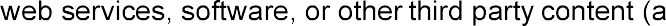 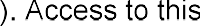 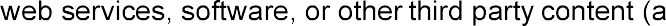 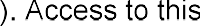 A PARTICULAR PURPOSE. Access can be terminated by the relevant third parties at their sole discretion at any time. Licensee may be required to enter into separate agreements with the third parties for the access to or use of such content. HCL is not a party to any such separate agreements and as an express condition of this license Licensee agrees to comply with the terms of such separate agreements.The following units of measure may apply to Licensee's use of the Program. Processor Value Unit    nit of measure by which the Program can be licensed.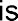 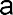 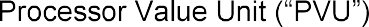 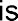 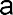 The number of PVU entitlements required is based on the processor technology and the number of processors made available to the Program. Licensee can deploy the Program using either:Physical hardware e		 - Licensee must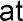 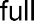 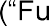 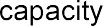 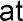 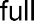 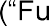 obtain PVU entitlements sufficient to cover all activated processor cores* in the physical hardware environment made available to or managed by the Program, except for those servers from which the Program has been permanently removed.	-	- When Program is deployed in a virtualized environment as established by the processor vendor technology or using virtualization software, Licensee must obtain entitlements sufficient to cover all activated processor cores* made available to or managed by the Program.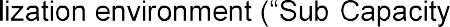 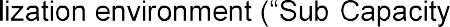 * An Activated processor core is a processor core that is available for use in a physical or virtual server, regardless of whether the capacity of the processor core can be or is limited through virtualization technologies, operating system commands, BIOS settings, or similar restrictions.The terms for PVU and Sub-capacity licensing as well as calculation and documentation re	 -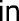 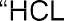 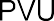 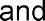 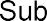 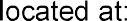 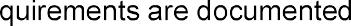 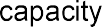 https://www.hcltechsw.com/resources/license-agreements/pvu-license/.In addition to the above, the following terms apply to Licensee's use of the ProgramsLicensee is not authorized to use any component of the Program to provide a user with access to a personal mailbox. To develop and maintain Domino applications Licensee must have entitlements to HCL Domino Enterprise Client Access.The Express model is only permitted for use by an organization with no more than one thousand (1,000) employees combined for Licensee and all Affiliates per MLA §1.1. And in addition,Licensee's use of the Program is limited to no more than sixteen hundred (1,600) Processor Value Units.Entitlement RequirementsLicensee must have the adequate volume of PVU Entitlements for the use of the Program as set forth in the applicable transaction document between Licensee and HCL.Entitlement to the Program is provided through two models:Fixed Term License: HCL will license the Program for a fixed term.Licensee's entitlement is terminated at the end of the fixed term, unless Licensee and HCL agree to renew it.      subscribes to program updates and has access to Support.Non Expiring License: HCL will license the Program for an indefinite term.Licensee's entitlement will remain valid until program is withdrawn from market and support by HCL with due notice. Licensee must subscribe to Support to keep program updated and have access to Support.If Licensee subscribe to Support for any Program above or other Programs which include one or more of the same Supporting Programs above, Licensee must subscribe to Support for the full volume of all entitlements for said programs.A valid entitlement is required to install, copy and use the program(s).This Program includes the following software which may not be used for Evil purposes.- RapidJSONLICENSE INFORMATIONThe Programs listed below are licensed under the following terms and conditions in addition to those of the HCL Master License Agreement.Program Name: HCL Lotus Connector for SAP Solutions 2.0.1 Program Number: 5724Y57Program-unique TermsLicensee's authorized use of the Program includes the rights to: 1) install the Program on the same system on which HCL Lotus Notes is installed, and 2) install an additional copy of the Program for non-production development and testing purposes only.Název SWPočetPN/NTermín Podporyod – doCena Kč/ksbez DPHCena celkem Kč bez DPH na 1 rokCena celkem Kč bez DPH na 2 rokyIBM DOMINO UTILITY SERVER PROCESSOR VALUE UNIT (PVU) LICENSE + SWSUBSCRIPTION & SUPPORT 12 MONTHS280D55MRLL1.1.2024 -31.12.2025651,00182 280,00364 560,00IBM LOTUS CONNECTOR FOR SAP SOLUTIONS PROCESSOR VALUE UNIT (PVU) LICENSE + SW SUBSCRIPTION &SUPPORT 12 MONTHS280D55J7LL1.1.2024 -31.12.2025485,00135 800,00271 600,00IBM DOMINO ENTERPRISE SERVER PROCESSOR VALUE UNIT (PVU) LICENSE + SW SUBSCRIPTION & SUPPORT12 MONTHS840D55JDLL1.1.2024 -31.12.2025264,00221 760,00443 520,00IBM LOTUS DOMINO ENTERPRISE CLIENT ACCESS LICENSE AUTHORIZED USER LICENSE + SW SUBSCRIPTION & SUPPORT12 MONTHS10D0B7HLL1.1.2024 -31.12.20252 200,0022 000,0044 000,00Program Model:Program Model:Program Model:Supporting Programs:CALServerExpressHCL DominoXXHCL Domino AppDev PackXXHCL Domino Designer (Administrator Component only)XHCL Domino DesignerXXHCL Domino Enterprise Client AccessXHCL Nomad for iOS and AndroidXXHCL NotesXXHCL Notes Connections Content ManagerXXHCL Sametime and HCL Sametime Premium Limited ChatXXHCL TravelerXXHCL Traveler for Microsoft OutlookXXHCL VerseXXInstallShield Tuner for NotesXX